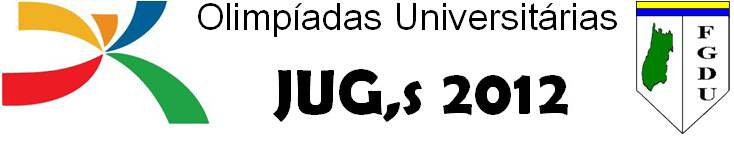 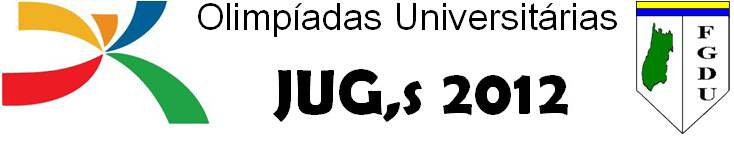 FICHA DE INSCRIÇÃO INDIVIDUAL ATLETAS(OBRIGATÓRIO O PREENCHIMENTO DE TODOS OS CAMPOS)Pelo presente instrumento, eu declaro que:1. Participarei das OLIMPÍADAS UNIVERSITÁRIAS - JUG's 2013;2. Tenho pleno conhecimento do Regulamento Geral das OLIMPÍADAS UNIVERSITÁRIAS - JUG’s 2013, expressamente concordando com todas as suas cláusulas e seus atos;3. Isento os organizadores do Evento de qualquer responsabilidade por danos eventualmente causados a mim no decorrer da competição._________________________________               ___________________________________            (Assinatura do Atleta)                             (Assinatura do Chefe de Delegação)* ESSA FICHA SERÁ UTILIZADA NO UNIESPORTE E POSTERIORMENTE NO JUG´S CASO O ATLETA SEJA SELECIONADO.MODALIDADE ESPORTIVAMODALIDADE ESPORTIVAMODALIDADE ESPORTIVAPROVAS (campo para modalidades individuais)PROVAS (campo para modalidades individuais)PROVAS (campo para modalidades individuais)PROVAS (campo para modalidades individuais)PROVAS (campo para modalidades individuais)INSTITUIÇÃO DE ENSINO SUPERIORINSTITUIÇÃO DE ENSINO SUPERIORINSTITUIÇÃO DE ENSINO SUPERIORINSTITUIÇÃO DE ENSINO SUPERIORCURSO SEMESTRENUMERO DE MATRICULANUMERO DE MATRICULANOMENOMESEXOENDEREÇOENDEREÇOENDEREÇOENDEREÇOENDEREÇOBAIRROBAIRROBAIRROBAIRROCIDADETELEFONETELEFONETELEFONETELEFONETELEFONE                                      /                                                         /                                                         /                                                         /                                                         /                                                         /                                                         /                   R.G. CPFFOTOFOTOFOTODATA DE NASCIMENTODATA DE NASCIMENTODATA DE NASCIMENTODATA DE NASCIMENTODATA DE NASCIMENTODATA DE NASCIMENTODATA DE NASCIMENTOFOTOFOTOFOTONATURALIDADENATURALIDADENATURALIDADENATURALIDADENATURALIDADENATURALIDADEFOTOFOTOFOTOEMAILEMAILEMAILFOTOFOTOFOTO